Tento týždeň budete pracovať na novom portáli, ktorý budeme používať aj v budúcnosti. Portál sa volá Planéta vedomostí a link priamo na prihlásenie nájdete TU Pri prihlasovaní budete musieť zadať celé meno a priezvisko žiaka, napísané malými písmenami, bez diakritiky a spolu, napr. Jožko Mrkvička bude mať prihlasovacie meno jozefmrkvicka,  Juro Jánošík- jurajjanosik, Evička Malá- evamala...Prihlasovacie údaje sú nasledovné:Prihlasovacie meno alebo email: menopriezvisko Heslo: 123456Po prihlásení budeme pokračovať v kolónke „Sem zadaj aktivačný kód prístupu“ (tu na obrázku znázornené červenou šípkou). Sem treba zadať aktivačný kód pre žiakov: FNNWMSZ (tento kód treba použiť iba pri prvom prihlásení, následne si ho už portál nebude pýtať)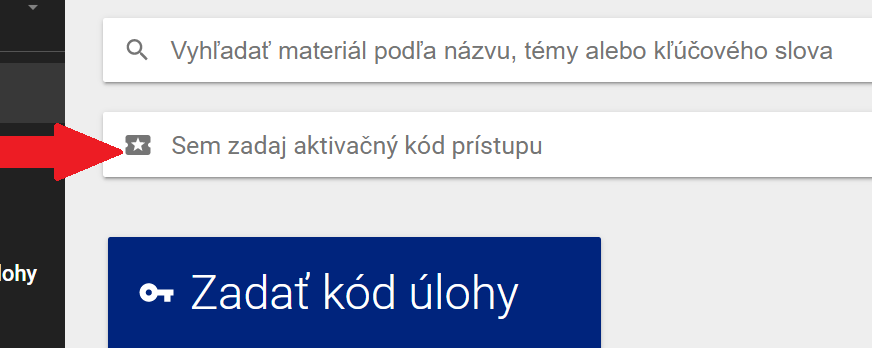 Následne sa Vám zobrazí rozpoznanie kódu a pre finálne prijatie treba kliknúť na „POUŽIŤ AKTIVAČNÝ KÓD“ (tu na obrázku znázornené žltou šípkou):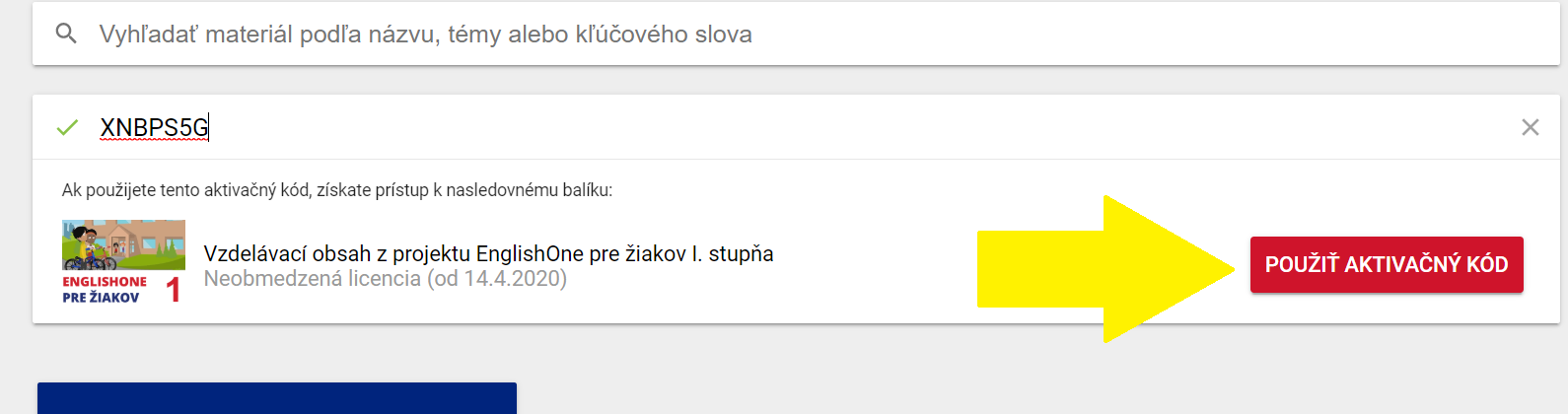 Potom už len kliknete na úlohu s názvom 9th grade: Teenagers a riešite cvičenia.Táto úloha pozostáva z 3 materiálov, pričom každý z nich má na začiatku krátke video - Presentation  (ktorou začínate tak, že na to kliknete – tu na obrázku znázornené červenou šípkou), a potom nasledujú adekvátne cvičenia, ku ktorým sa dostanete klikaním na šípku na pravej (resp. ľavej) strane (tu na obrázku znázornené čiernou šípkou):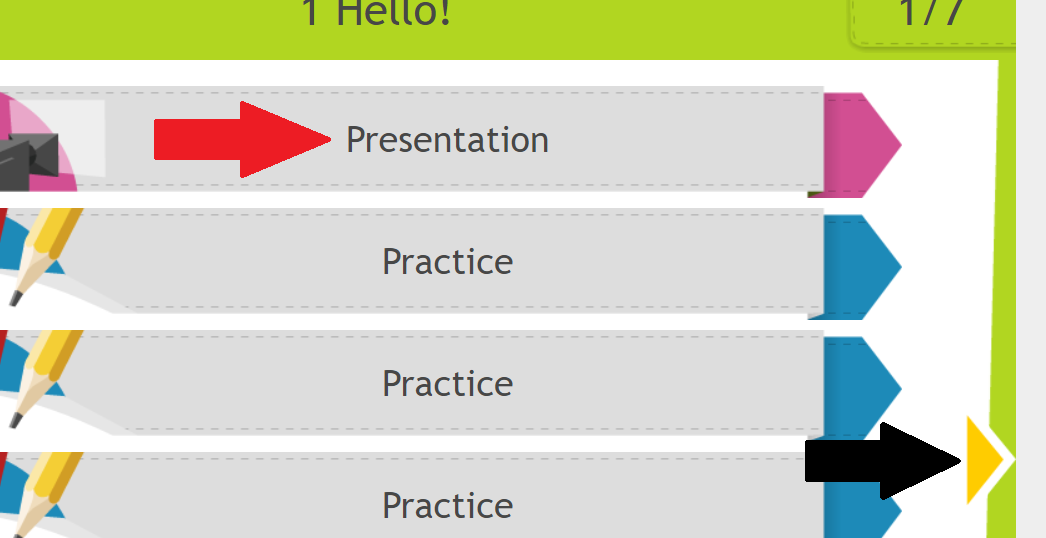 Sú tam rôzne typy úloh:	Listen - vypočuj si	Watch – pozeraj 	Match – pospájaj 	Complete – doplň Put the words in order – daj slová do správneho poradia		Say - povedzPo skončení aktuálneho materiálu sa na začiatok dostanete tak, že kliknete do ľavého horného rohu na , tam si už môžete kliknúť na ďalší materiál.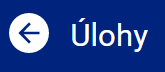 Na záver  - AŽ PO DOKONČENÍ VŠETKÝCH MATERIÁLOV – je dôležité odoslať mi riešenie úlohy a to tak, že pôjdete na úvodnú stránku, kde sú znázornené všetky 4 materiály a kliknete na .  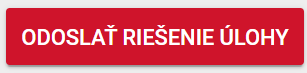 Vtedy sa dostanú výsledky ku mne a netreba nič fotiť .UPOZORŇUJEM KAŽDÉHO, KTO MI EŠTE NEPOSLAL DOTERAJŠIE ÚLOHY, ABY TAK UČINIL ČO NAJSKÔR. TÝKA SA TO AJ PRÁCE NA VZDELÁVACÍCH PORTÁLOCH (NAPR. WOCABEE)